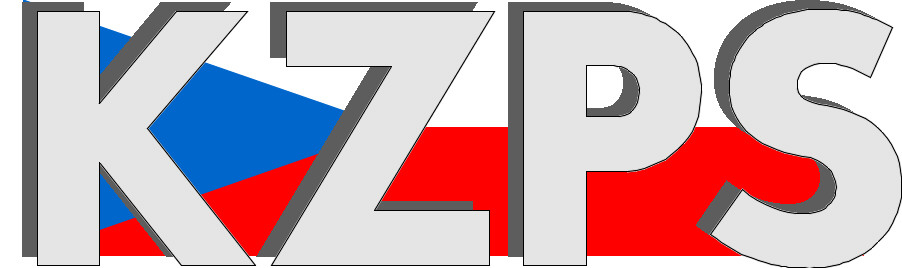 Konfederacezaměstnavatelských a podnikatelských svazů ČR Sekretariát:	    	 Václavské nám. 21	               tel.: 222 324 985                   	 110 00 Praha 1		               fax: 224 109 374  	            	            mail: kzps@kzps.cz S t a n o v i s k o Konfederace zaměstnavatelských a podnikatelských svazů ČRk návrhu „Strategie rodinné politiky 2023-2030“V rámci mezirezortního připomínkového řízení jsme obdrželi uvedený návrh. K němu Konfederace zaměstnavatelských a podnikatelských svazů ČR (KZPS ČR) uplatňuje následující doporučující a zásadní připomínky:Obecné připomínky: Pokud se v materiálu vyskytují zkratky, je třeba doplnit jejich seznam a význam (např. TBA.)Tato připomínka je doporučujícíKonkrétní připomínkyStrana 51–v níže citovaném odstavci navrhujeme vypustit větu: Česká republika umisťuje na rozdíl od jiných vyspělých zemí do ústavů i nejmenší děti. Navrhovaná věta v původním textu označena tučně: „Prevence v oblasti rodin je velmi důležitá, neboť v České republice dlouhodobě roste počet dětí žijících mimo vlastní rodinu. V ústavech vyrůstá více než 8 000 dětí, přestože existují nezvratné důkazy o negativních dopadech kolektivní výchovy na jejich zdravý vývoj. Česká republika umisťuje na rozdíl od jiných vyspělých zemí do ústavů i nejmenší děti.“ Odůvodnění: Ačkoliv s autory sdílíme přesvědčení, že rodinná péče a náhradní rodinná péče má mít vždy přednost před péčí ústavní, považujeme rušení dětských domovů pro děti do 3 let věku za předčasné. Vede nás k tomu přesvědčení, že žádné dítě by nemělo trpět nedostatkem péče.  Dle našeho názoru je vhodné vyčkat, zda ostatní legislativní změny navrhované v rámci zákona, kterým se mění zákon č. 359/1999 Sb., o sociálně-právní ochraně dětí skutečně přinesou kýžený efekt a povedou k zajištění adekvátní péče pro všechny potřebné děti.  A to proto, že z praxe víme, že není dostatek pěstounů, kteří by o děti pečovali. Obzvláště v případě, kdy se jedná o sourozenecké skupiny. U zařízení ZDVOP je doba umístění dítěte je maximálně půl roku. Dětské domovy školského typu po celé ČR jsou obsazeny, nemají volné kapacity. A je velká pravděpodobnost roztržení sourozeneckých skupin. Naší další obavou je, že tato zařízení jsou odborníky na děti školního věku, ale nejsou připraveny pečovat o děti do předškolního věku. Jedná se často o děti, které byly odebrány z rodin z důvodů týrání a zanedbání péče, a proto vyžadují speciální přístup a péči.tato připomínka je zásadní2. K cíli 3Str. 91-92; Specifický cíl 3.2.2 V materiálu jsou vyjmenované konkrétní služby, za úhradu jejichž využití lze uplatňovat daňový odpočet „(služby denních stacionářů či pečovatelské služby (proseniorských služeb)“.  Výčet je uzavřený, a tím limitující. Doporučujeme upravit formulaci, např. výčet služeb nahradit formulací: „terénních služeb“.Tato připomínka je doporučujícíStr. 95, Specifický cíl 3.4.2, opatření: „Zvýšit dostupnost terénních sociálních služeb tak, aby senioři, osoby závislé na péči mohli co nejdéle zůstávat ve svém domácím prostředí“Požadujeme upravit, aby byla zahrnuta a zdůrazněna kategorie krizových terénních služeb řešící krizové situace, které mohou nastat v rodině pečující o dítě/osobu se speciálními potřebami/hendikepem. Za slova: „služeb“ prosíme v tomto smyslu doplnit slova: „včetně krizových“. Analogicky prosíme upravit, resp. doplnit, text popisu opatření. Ze zkušeností pečujících rodin vyplývají problémy nalézt odpovídající sociální službu pro osobu v péči v momentě, kdy pečující rodina není schopna péči poskytovat (např. nemoc, jiné závažné důvody). Tato připomínka je zásadníStr. 95, Specifický cíl 3.4.2, opatření: „Zvýšit dostupnost odborných i volnočasových aktivit pro děti se speciálními potřebami“. Do popisu opatření požadujeme zahrnout mládež se speciálními potřebami, a vytvořit tak předpoklady vyrovnání jejich znevýhodnění v přístupu k volnočasovým aktivitám a možností podpory pečujících rodin. Konstatujeme, že i stávající školské služby v oblasti vzdělávání i volnočasových aktivit zahrnují kategorii jak dětí, tak mládeže se speciálními potřebami (do 26 let), což reflektuje potřeby a vývojová hlediska této cílové skupiny. Za slovo: „děti“ požadujeme proto doplnit slovo: „a mládež“.  V tomto smyslu požadujeme upravit formulaci popisu opatření a slova: „péči MŠ a ZŠ“ nahradit slovy: „školským službám“. Tato připomínka je zásadníK cíli 4 – připomínka nad rámec návrhuZa strategický cíl 4.6. navrhujeme doplnění strategického cíle 4.7., ve znění: 4.7. Zohlednit práci neformálních pečujících spojených se soustavnou péčí o osobu v rámci systému dávek a nároku na dovolenou.4.7.1 Předložit vládě návrh novely zákona č. 89/2012 Sb., a zákona č. 356/1999 Sb., o sociálně právní ochraně dětí, které budou narovnávat postavení neformálních pečovatelů (analogicky k postavení pěstounů).4.7.2 Připravit podmínky pro předložení návrhu zákona o nemocenském pojištění, který by kodifikoval nárok neformálních pečovatelů na lázeňskou péči hrazenou ze zdravotního pojištění“. Termín plnění 2023–2026. Odpovědnost MPSV, MZ, Zdroje SR, prostředky zdravotního pojištěníOdůvodnění:V textu materiálu (s. 111, text pod grafem č.21) se uvádí, že rodiny pečující o člena se zdravotním znevýhodněním jsou ohroženy chudobou. Dále v textu je část týkající se potřeby podpory zdraví pečujících. Tyto skutečnosti však nereflektuje žádný z navrhovaných specifických cílů strategie. Strategie opomíjí diskriminaci pečujících a dlouhodobě neřešený problém spočívající v neexistenci nároku na odměnu za jejich náročnou práci, kterou pro stát vykonávají. Tento stav vyžaduje urgentní řešení, tím spíše, že se jedná o nesplněný úkol vyplývající z předchozích závazků a o prohlubování nerovností. Stejně tak je třeba doplnit oblast podpory zdraví a obnovy sil, kterou pečující při své vyčerpávající práci ztrácejí.						Tato připomínka je, ač nad rámec, zásadníMgr. Petr Hanuš 			e-mail:	petr.hanus@uzs.cz		mob:	608 227 367Dr. Jan Zikeš				e-mail:	zikes@kzps.cz			tel:	222 324 985V Praze dne 20. dubna 2023 										        Jan W i e s n e r		                                                                            			             prezident